На №МИНИСТЕРСТВО ОБРАЗОВАНИЯ И НАУКИХабаровского края(Минобрнауки Хабаровского края)Фрунзе ул., д. 72, г. Хабаровск,    Хабаровский край, Российская Федерация, 680000Тел.(4212) 32-73-68. Факс (4212) 42-14-82Е-mail: edu_boss@adm.khv.ru; https://minobr.khabkrai.ru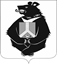    №   отМинистерство образования и науки края напоминает, что образовательные организации края подключены к сети Интернет посредством единой сети передачи данных (далее – ЕСПД) за счет средств федерального бюджета в рамках государственных контрактов от 30 декабря 2021 г. № 0410/151, от 10 августа 2022 г. № 0410/56, от 26 декабря 2022 г. № 0410/121, от 27 февраля 2023 г. № 071/23/8 (далее – контракты), заключенных между Минцифры России (далее – Заказчик) и ПАО "Ростелеком" (далее – Исполнитель).В соответствии с письмами Минцифры России от 8 августа 2023 г. № П19-1-09-070-213479, от 16 августа 2023 г. № П19-1-09-070-215581 министерство информирует о том, что по всем контрактам предусмотрены отчетные периоды, по результатам которых Исполнителем в адрес Заказчика направляются отчетные материалы, в том числе Акты об оказании Услуг (далее – Акт), подписанные со стороны организаций – абонентов ЕСПД.В связи с утверждением новой формы Акта (Приложение 1) Минцифры России направлены контрольные точки, на которые образовательным организациям – абонентам ЕСПД необходимо обращать внимание, с целью недопущения ошибок при подписании Акта.При наличии замечаний к Акту или несогласии с информацией, содержащейся в нем, образовательная организация – абонент ЕСПД отклоняет Акт с указанием причин отклонения. В данном случае Исполнитель вносит изменения в Акт, и Представитель СЗО подписывает его с замечаниями.Акты подписываются руководителями образовательных организаций – абонентов ЕСПД с использованием электронной подписи в системе электронного документооборота (далее – ЭДО) "СБИС". Начиная с 31 августа 2023 г. Акты будут разосланы Исполнителем в личные кабинеты ответственных представителей образовательных организаций посредством системы ЭДО "СБИС" в следующие периоды:- с 31 августа 2023 г. по 14 сентября 2023 г. образовательными организациями, которым оказываются услуги связи по государственному контракту от 30 декабря 2021 г. № 0410/151;- с 31 августа 2023 г. по 21 сентября 2023 г. образовательными организациями, которым оказываются услуги связи по государственному контракту от 10 августа 2022 г. № 0410/56;- с 31 октября 2023 г. по 15 ноября 2023 г. образовательными организациями, которым оказываются услуги связи по государственным контрактам от 26 декабря 2022 г. № 0410/121 и от 27 февраля 2023 г. № 071/23/8.Для обеспечения корректного и своевременного подписания руководителям органов местного самоуправления, осуществляющих управление в сфере образования необходимо проверить актуальность и корректность электронных подписей директоров подведомственных общеобразовательных организаций – абонентов ЕСПД (Приложение 2). Взять на личный контроль выпуск и перевыпуск электронных подписей директоров общеобразовательных организаций – абонентов ЕСПД и подписание ими Актов в ЭДО "СБИС" в период с 31 августа 2023 г. по 15 ноября 2023 г.Руководителям образовательных организаций – абонентов ЕСПД, подведомственных министерству образования и науки края (Приложение 2), взять на личный контроль выпуск и перевыпуск электронной подписи и подписание ей Актов в ЭДО "СБИС" в период с 31 августа 2023 г. по 15 ноября 2023 г.Выпуск/перевыпуск новых электронных подписей необходимо будет обеспечить для образовательных организаций – абонентов ЕСПД в следующих случаях:- окончания срока действия электронной подписи руководителя;- наличие изменений: наименование, организационно-правовая форма, должность руководителя;- сменился руководитель;- вновь подключенные образовательные организации, по которым изменился руководитель;- ранее Акты подписывались иными уполномоченными лицами на основании приказов/распоряжений/доверенностей, а новые Акты будут подписываться действующим руководителем.Для удобства выпуска/перевыпуска электронной подписи Федеральным казначейством введен в эксплуатацию Портал заявителя информационной системы "Удостоверяющий центр Федерального казначейства", что позволяет перевыпустить электронную подпись, путем подачи электронного заявления (https://roskazna.gov.ru/gis/udostoveryayushhij-centr/).Обращаем внимание на то, что регистрация в системах бесплатная при условии отказа от оформления платных услуг (в частности отказа от оформления дополнительной электронной подписи). При возникновении технических вопросов по регистрации в системе ЭДО "СБИС" следует обращаться в техническую поддержку по телефону, указанному в соответствующей инструкции.Ответственное лицо за подписание Актов от Исполнителя: Белов Никита Игоревич, BelovNI@dv.rt.ru, +7-924-527-09-63.Приложения:	1. Форма Акта об оказании Услуг, на 2 л. в 1 экз.;2. Перечень организаций – абонентов ЕСПД подписавших Акты в 2022 году, в эл. виде в 1 экз.Министр								         В.Г. ХлебниковаРуководителям органов местного самоуправления, осуществляющих управление в сфере образованияРуководителям организаций, подведомственных министерству образования и науки края (по списку)Об организации работы 
по подписанию актов оказания 
услуг с использованием 
электронной подписиКонтрольные точки в АктеКомментарии МинистерстваОтчетный периодДля Контрактов от 30.12.2021 № 0410/151, от 30.12.2021 № 0410/152 с 01.10.2022 по 31.08.2023, для Контракта от 10.08.2022 № 0410/56 - с 01.11.2022 по 31.08.2023.Наименование образовательной организацииВ Акте указывается фактическое наименование образовательной организации.Подтверждение полномочий представителя СЗОЛицо, которое подписывает Акт со стороны представителя СЗО, должно иметь юридически закрепленные основания на подписание Акта (устав, приказ или доверенность).Адрес образовательной организацииВ Акте указывается фактический адрес образовательной организации.Технология подключения и скоростьТехнология и скорость подключения должна соответствовать Заявкам Заказчика и фактически оказанным Исполнителем Услугам.Даты начала и окончания оказания компонентов УслугПлановая дата начала и окончания Услуг – дата, указанная в Заявках. Фактическая дата начала и окончания Услуг – период, в которые Услуги оказывались Исполнителем фактически.Периоды приостановки оказания услуг "Передача данных"/"Передача данных L2"Период проставляется в случае, если была приостановка осуществления деятельности образовательной организации (переезд, приостановка деятельности образовательной организации и т.д.). Обращаем внимание, что в случае технической неисправности сети потребитель обращается в Службу технической поддержки Заказчика (не является приостановкой оказания Услуг).